1 мартаВсемирный день гражданской обороны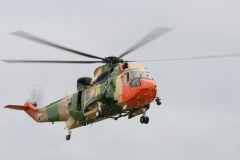 Ежегодно 1 марта отмечается Всемирный день гражданской обороны (World Civil Defence Day). В 1931 году по инициативе нескольких государств французский генерал медицинской службы Жорж Сен-Поль основал в Париже "Ассоциацию Женевских зон" — "зон безопасности", для создания посредством двухсторонних и многосторонних соглашений локальных зон безопасности во всех странах.Впоследствии Ассоциация была преобразована в Международную организацию гражданской обороны (International Civil Defence Organisation, ICDO; русск. — МОГО). В 1972 году МОГО получила статус межправительственной организации. В настоящее время в МОГО входят 50 стран, еще 16 государств имеют статус наблюдателя.Всемирный день гражданской обороны, установленный в 1990 году, отмечается в странах — членах МОГО — с целью пропаганды знаний о гражданской обороне и поднятия престижа национальных служб спасения. День 1 марта выбран не случайно. Именно в этот день вступил в силу Устав МОГО, который одобрили 18 государств.Среди направлений деятельности МОГО следует выделить следующие: подготовка национальных кадров в области управления в период чрезвычайных ситуаций; оказание технической помощи государствам в создании и совершенствовании систем предупреждения чрезвычайных ситуаций и защиты населения; пропаганда опыта и знаний по гражданской обороне и вопросам управления в период чрезвычайных ситуаций.Подготовка специалистов проводится в Учебном центре гражданской обороны в Швейцарии.В Беларуси традиционно этот день посвящен защите детей от чрезвычайных ситуаций. Ежегодно 1 марта в рамках Всемирного дня гражданской обороны в общеобразовательных и дошкольных учреждениях проводится День защиты детей от чрезвычайных ситуаций.В рамках Дня защиты детей от чрезвычайных ситуаций во всех общеобразовательных школах проходят встречи с работниками органов и подразделений по чрезвычайным ситуациям, тематические беседы и лекции по вопросам обеспечения безопасной жизнедеятельности, спортивные состязания, викторины и конкурсы, практические тренировки и занятия по действиям в чрезвычайных ситуациях природного и техногенного характера.Рекомендуем прочитать:Антипов, В. В. Психологическая адаптация к экстремальным ситуациям / В. В. Антипов. — Москва : Владос-Пресс, 2004. — 173, [1] с. — (Психология для всех).Безопасность жизнедеятельности / автор-составитель И. Н. Кузнецов. — 2-е издание. — Москва : Издательство деловой и учебной литературы ; Минск : Амалфея, 2004. — 459 с.Безопасность жизнедеятельности в машиностроении : учебное пособие для учреждений среднего профильного образования по специальностям технического профиля / В. Г. Еремин и др. ; под редакцией Ю. М. Соломенцева. — Москва : Высшая школа, 2002. — 309, [1] с. — (Серия "Технология, оборудование и автоматизация машиностроительных производств").Герасимова, Т. Ю. Защита населения и объектов в чрезвычайных ситуациях. Радиационная безопасность : курс лекций / Т. Ю. Герасимова ; Министерство образования Республики Беларусь, Учреждение образования "Могилевский государственный университет им. А. А. Кулешова". — Могилев : МГУ им. А. А. Кулешова, 2011. — 252, [1] с.Гринин, А. С. Экологическая безопасность : защита территории и населения при чрезвычайных ситуациях / А. С. Гринин, В. Н. Новиков. — Москва : Гранд : Фаир-пресс, 2002. — 326, [1] с.Дорожко, С. В. Защита населения и объектов в чрезвычайных ситуациях. Радиационная безопасность : пособие. — Минск : Дикта, 2007. — Ч. 1 : Чрезвычайные ситуации и их предупреждение / С. В. Дорожко, И. В. Рогалевич, В. Т. Пустовит. — 283 с.Дурейко, Л. И. Как уберечь себя от беды : методическое пособие для учителей / Л. И. Дурейко. — 3-е изд. — Минск : Тесей, 2007. — 136 с. — (Здоровый образ жизни).Защита населения и объектов в чрезвычайных ситуациях. Радиационная безопасность : пособие. — Минск : Дикта, 2007. — Ч. 2 : Система выживания населения и защита территорий в чрезвычайных ситуациях / С. В. Дорожко [и др.]. — 399 с.Защита населения и объектов от чрезвычайных ситуаций. Радиационная безопасность : учебно-методический комплекс / автор-составитель В. А. Цибулько. — 4-е издание. — Минск : Издательство МИУ, 2009. — 227 с.Зигуненко, С. Н. Тайны стихий и природных катастроф / Станислав Зигуненко ; [художник О. Пустовойт]. — Москва : Оникс, 2009. — 317, [1] с. — (Библиотека открытий).Мархоцкий, Я. Л. Основы защиты населения в чрезвычайных ситуациях : учебное пособие для студентов гуманитарных специальностей высших учебных заведений / Я. Л. Мархоцкий. — 3-е изд. — Минск : Вышэйшая школа, 2010. — 205, [1] с. — (ВУЗ).Радиационная безопасность после техногенных аварий : курс лекций / И. В. Ролевич [и др.]. — Минск : Дикта, 2010. — 632 с.Экология и безопасность жизнедеятельности = Environmental protection: ecology, pollution and management : учебное пособие для вузов / Д. А. Кривошеин [и др.] ; под редакцией Л. А. Муравья. — Москва : ЮНИТИ-ДАНА, 2002. — 447 с.